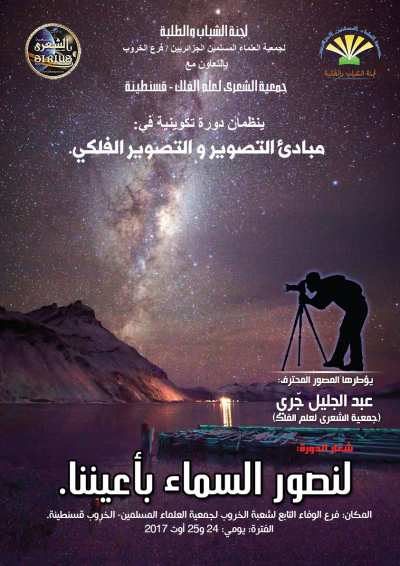 تقرير عن اليومين التكوينيين في دورة :"مبادئ التصوير والتصوير الفلكي"الخروب 24-25 أوت 2017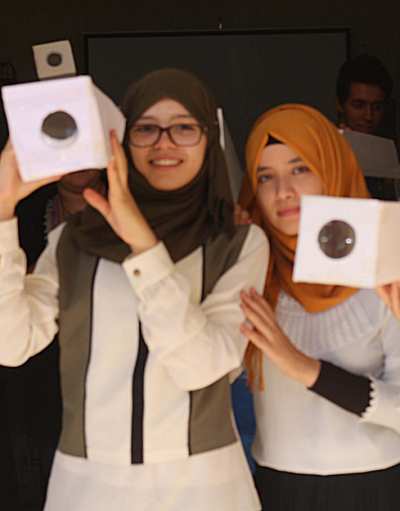 عدد الحضور الإجماليعدد المنظمينعدد المشتركينعدد المشتركينالأستاذ المكونطبيعة النشاطالمكانالتاريخ*اليوم الأول:27 حاضرا*اليوم الثاني:25 حاضرامع حضور ثلاث ضيوف في حفل الختام.خمس منظمين، على رأسهم نائب جمعية الشعرى لعلم الفلك:أ.مراد حمدوش*اليوم الأول:22 مشتركا.*اليوم الثاني:21 مشتركا.*اليوم الأول:22 مشتركا.*اليوم الثاني:21 مشتركا.المصور المحترف: عبد الجليل جري من جمعية الشعرى لعلم الفلك.نشاط علمي بالتنسيق بين جمعية الشعرى لعلم الفلك وشعبة الخروب لجمعية العلماءالمسلمين الجزائريينفرع الوفاء التابع لجمعية العلماء المسلمين الجزائريين شعبة الخروبالخميس والجمعة24و25 أوت 2017معلومات سريعةالتخصصات العلمية الحاضرةالتخصصات العلمية الحاضرةالتخصصات العلمية الحاضرةالتخصصات العلمية الحاضرةالتخصصات العلمية الحاضرةالتخصصات العلمية الحاضرةأصغر مشاركتركيبة المشاركينمعلومات سريعة*طبيبتان مختصتان.*طبيبة عامة.*ثماني 8 طلبة طب.*تخصص إلكترونيك (حضور مهندس إلكترونيك)*تخصص المعلوماتية(informatique)وطلبة دكتوراه.*تخصص علوم المادة فيزياء وكيمياء.*تخصص العلوم التكنولوجية.*تخصص البيولوجيا.*تخصص العلوم الاقتصادية*تخصص علوم العمران والمدينة.*طلبة ثانوية ومتوسطة(3).*طبيبتان مختصتان.*طبيبة عامة.*ثماني 8 طلبة طب.*تخصص إلكترونيك (حضور مهندس إلكترونيك)*تخصص المعلوماتية(informatique)وطلبة دكتوراه.*تخصص علوم المادة فيزياء وكيمياء.*تخصص العلوم التكنولوجية.*تخصص البيولوجيا.*تخصص العلوم الاقتصادية*تخصص علوم العمران والمدينة.*طلبة ثانوية ومتوسطة(3).*طبيبتان مختصتان.*طبيبة عامة.*ثماني 8 طلبة طب.*تخصص إلكترونيك (حضور مهندس إلكترونيك)*تخصص المعلوماتية(informatique)وطلبة دكتوراه.*تخصص علوم المادة فيزياء وكيمياء.*تخصص العلوم التكنولوجية.*تخصص البيولوجيا.*تخصص العلوم الاقتصادية*تخصص علوم العمران والمدينة.*طلبة ثانوية ومتوسطة(3).*طبيبتان مختصتان.*طبيبة عامة.*ثماني 8 طلبة طب.*تخصص إلكترونيك (حضور مهندس إلكترونيك)*تخصص المعلوماتية(informatique)وطلبة دكتوراه.*تخصص علوم المادة فيزياء وكيمياء.*تخصص العلوم التكنولوجية.*تخصص البيولوجيا.*تخصص العلوم الاقتصادية*تخصص علوم العمران والمدينة.*طلبة ثانوية ومتوسطة(3).*طبيبتان مختصتان.*طبيبة عامة.*ثماني 8 طلبة طب.*تخصص إلكترونيك (حضور مهندس إلكترونيك)*تخصص المعلوماتية(informatique)وطلبة دكتوراه.*تخصص علوم المادة فيزياء وكيمياء.*تخصص العلوم التكنولوجية.*تخصص البيولوجيا.*تخصص العلوم الاقتصادية*تخصص علوم العمران والمدينة.*طلبة ثانوية ومتوسطة(3).*طبيبتان مختصتان.*طبيبة عامة.*ثماني 8 طلبة طب.*تخصص إلكترونيك (حضور مهندس إلكترونيك)*تخصص المعلوماتية(informatique)وطلبة دكتوراه.*تخصص علوم المادة فيزياء وكيمياء.*تخصص العلوم التكنولوجية.*تخصص البيولوجيا.*تخصص العلوم الاقتصادية*تخصص علوم العمران والمدينة.*طلبة ثانوية ومتوسطة(3).*أمير آدم بوغرارة من مواليد 2005.والذي فرض مكانته واستفادته بين أفراد مجموعة الدورة.*10 مشاركين من المخيم العلمي في جربة في الدفعة الثانية.*مشاركة من المخيم في الدفعة الأولى.*9 مشتركين من جمعية الشعرى.*12 مشتركا من جمعيةع م ج*المصنفتان الثانية والثالثة في بطولة البصائر للقراءة الأولى في الجزائر.*مشاركة من دار الحكمة الدولية.*مشاركتان من جمعية الشفاء الخيرية.اليوم الأول:الخميس 24 اوت 2017اليوم الأول:الخميس 24 اوت 2017اليوم الأول:الخميس 24 اوت 2017اليوم الأول:الخميس 24 اوت 2017اليوم الأول:الخميس 24 اوت 2017اليوم الأول:الخميس 24 اوت 2017اليوم الأول:الخميس 24 اوت 2017اليوم الأول:الخميس 24 اوت 2017اليوم الأول:الخميس 24 اوت 2017الفترة المسائية : من 13:30 إلى 16:00الفترة المسائية : من 13:30 إلى 16:00الفترة المسائية : من 13:30 إلى 16:00من :12:30 إلى 13:30       	من :12:30 إلى 13:30       	الفترة الصباحية: من 9:00 إلى 12:30 الفترة الصباحية: من 9:00 إلى 12:30 الفترة الصباحية: من 9:00 إلى 12:30 الفترة الزمنيةإكمال إنجاز آلة التصوير اليدوية، وتجربتها في جو مليء بالحماس والفرحة بهذه التجربة الشيقة والممتعة التي ساهمت في الفهم الدقيق لمكونات آلات التصوير وآلية عملها.إكمال إنجاز آلة التصوير اليدوية، وتجربتها في جو مليء بالحماس والفرحة بهذه التجربة الشيقة والممتعة التي ساهمت في الفهم الدقيق لمكونات آلات التصوير وآلية عملها.إكمال إنجاز آلة التصوير اليدوية، وتجربتها في جو مليء بالحماس والفرحة بهذه التجربة الشيقة والممتعة التي ساهمت في الفهم الدقيق لمكونات آلات التصوير وآلية عملها.فترةراحةللصلاةوتناولوجبة الغداءفترةراحةللصلاةوتناولوجبة الغداءحضور المؤطر والمنظمين والمشتركين إلى مقر دورة مبادئ التصوير والتصوير الفلكي.حضور المؤطر والمنظمين والمشتركين إلى مقر دورة مبادئ التصوير والتصوير الفلكي.حضور المؤطر والمنظمين والمشتركين إلى مقر دورة مبادئ التصوير والتصوير الفلكي.البرنامجعرض وشرح أهم العناصر التقنية ، والمعايير المحددة للصورة المعروضة بشكل جيد.عرض وشرح أهم العناصر التقنية ، والمعايير المحددة للصورة المعروضة بشكل جيد.عرض وشرح أهم العناصر التقنية ، والمعايير المحددة للصورة المعروضة بشكل جيد.فترةراحةللصلاةوتناولوجبة الغداءفترةراحةللصلاةوتناولوجبة الغداءدفع حقوق التسجيل الرمزية من طرف المشتركين، واستلام بطاقات المشاركة في الدورة.دفع حقوق التسجيل الرمزية من طرف المشتركين، واستلام بطاقات المشاركة في الدورة.دفع حقوق التسجيل الرمزية من طرف المشتركين، واستلام بطاقات المشاركة في الدورة.البرنامجالتطرق بشكل مفصل ومعمق عن الإضاءة والضوء بشكل عام وكيفية استغلاله الأمثل للحصول على أفضل صورة ممكنة.التطرق بشكل مفصل ومعمق عن الإضاءة والضوء بشكل عام وكيفية استغلاله الأمثل للحصول على أفضل صورة ممكنة.التطرق بشكل مفصل ومعمق عن الإضاءة والضوء بشكل عام وكيفية استغلاله الأمثل للحصول على أفضل صورة ممكنة.فترةراحةللصلاةوتناولوجبة الغداءفترةراحةللصلاةوتناولوجبة الغداءالترحيب بالجميع من طرف نائب رئيس جمعية الشعرى لعلم الفلك الأستاذ مراد حمدوش.الترحيب بالجميع من طرف نائب رئيس جمعية الشعرى لعلم الفلك الأستاذ مراد حمدوش.الترحيب بالجميع من طرف نائب رئيس جمعية الشعرى لعلم الفلك الأستاذ مراد حمدوش.البرنامجاختتام برنامج اليوم الأول، بكلمات تحفيزية وتشجيعية من طرف الأستاذ مراد حمدوش، فتحت آفاقا جديدة للمشتركين في المجال العلمي بصفة عامة وفي مجال التصوير والتصوير الفلكي بصفة خاصة، واعدا الجميع بمستويات أعلى، ومخيم تصوير من تأطير محتصين قريبا إن شاء الله، ليتم التذكير ببرنامج الغد، ومغادرة الجميع، بمن فيهم ثلاثة مشتركين من خارج ولاية قسنطينة الذين التحقوا بالإقامة المرتبة لهم:*لزرق هيثم من ولاية تبسة.*عز الدين بن مبروك من ولاية أم البواقي.*خير الدين بن الصغير من ولاية برج بوعريريج(وهو من عضو في شعبة برج الغدير لجمعية العلماء المسلمين الجزائريين).اختتام برنامج اليوم الأول، بكلمات تحفيزية وتشجيعية من طرف الأستاذ مراد حمدوش، فتحت آفاقا جديدة للمشتركين في المجال العلمي بصفة عامة وفي مجال التصوير والتصوير الفلكي بصفة خاصة، واعدا الجميع بمستويات أعلى، ومخيم تصوير من تأطير محتصين قريبا إن شاء الله، ليتم التذكير ببرنامج الغد، ومغادرة الجميع، بمن فيهم ثلاثة مشتركين من خارج ولاية قسنطينة الذين التحقوا بالإقامة المرتبة لهم:*لزرق هيثم من ولاية تبسة.*عز الدين بن مبروك من ولاية أم البواقي.*خير الدين بن الصغير من ولاية برج بوعريريج(وهو من عضو في شعبة برج الغدير لجمعية العلماء المسلمين الجزائريين).اختتام برنامج اليوم الأول، بكلمات تحفيزية وتشجيعية من طرف الأستاذ مراد حمدوش، فتحت آفاقا جديدة للمشتركين في المجال العلمي بصفة عامة وفي مجال التصوير والتصوير الفلكي بصفة خاصة، واعدا الجميع بمستويات أعلى، ومخيم تصوير من تأطير محتصين قريبا إن شاء الله، ليتم التذكير ببرنامج الغد، ومغادرة الجميع، بمن فيهم ثلاثة مشتركين من خارج ولاية قسنطينة الذين التحقوا بالإقامة المرتبة لهم:*لزرق هيثم من ولاية تبسة.*عز الدين بن مبروك من ولاية أم البواقي.*خير الدين بن الصغير من ولاية برج بوعريريج(وهو من عضو في شعبة برج الغدير لجمعية العلماء المسلمين الجزائريين).فترةراحةللصلاةوتناولوجبة الغداءفترةراحةللصلاةوتناولوجبة الغداءانطلاق الدورة بعرض مفاهيم رئيسية وعلاقات فيزيائية مهمة لفهم طريقة عمل أي آلة تصوير منذ بدء اختراعها واكتشاف مبادئهاانطلاق الدورة بعرض مفاهيم رئيسية وعلاقات فيزيائية مهمة لفهم طريقة عمل أي آلة تصوير منذ بدء اختراعها واكتشاف مبادئهاانطلاق الدورة بعرض مفاهيم رئيسية وعلاقات فيزيائية مهمة لفهم طريقة عمل أي آلة تصوير منذ بدء اختراعها واكتشاف مبادئهاالبرنامجاختتام برنامج اليوم الأول، بكلمات تحفيزية وتشجيعية من طرف الأستاذ مراد حمدوش، فتحت آفاقا جديدة للمشتركين في المجال العلمي بصفة عامة وفي مجال التصوير والتصوير الفلكي بصفة خاصة، واعدا الجميع بمستويات أعلى، ومخيم تصوير من تأطير محتصين قريبا إن شاء الله، ليتم التذكير ببرنامج الغد، ومغادرة الجميع، بمن فيهم ثلاثة مشتركين من خارج ولاية قسنطينة الذين التحقوا بالإقامة المرتبة لهم:*لزرق هيثم من ولاية تبسة.*عز الدين بن مبروك من ولاية أم البواقي.*خير الدين بن الصغير من ولاية برج بوعريريج(وهو من عضو في شعبة برج الغدير لجمعية العلماء المسلمين الجزائريين).اختتام برنامج اليوم الأول، بكلمات تحفيزية وتشجيعية من طرف الأستاذ مراد حمدوش، فتحت آفاقا جديدة للمشتركين في المجال العلمي بصفة عامة وفي مجال التصوير والتصوير الفلكي بصفة خاصة، واعدا الجميع بمستويات أعلى، ومخيم تصوير من تأطير محتصين قريبا إن شاء الله، ليتم التذكير ببرنامج الغد، ومغادرة الجميع، بمن فيهم ثلاثة مشتركين من خارج ولاية قسنطينة الذين التحقوا بالإقامة المرتبة لهم:*لزرق هيثم من ولاية تبسة.*عز الدين بن مبروك من ولاية أم البواقي.*خير الدين بن الصغير من ولاية برج بوعريريج(وهو من عضو في شعبة برج الغدير لجمعية العلماء المسلمين الجزائريين).اختتام برنامج اليوم الأول، بكلمات تحفيزية وتشجيعية من طرف الأستاذ مراد حمدوش، فتحت آفاقا جديدة للمشتركين في المجال العلمي بصفة عامة وفي مجال التصوير والتصوير الفلكي بصفة خاصة، واعدا الجميع بمستويات أعلى، ومخيم تصوير من تأطير محتصين قريبا إن شاء الله، ليتم التذكير ببرنامج الغد، ومغادرة الجميع، بمن فيهم ثلاثة مشتركين من خارج ولاية قسنطينة الذين التحقوا بالإقامة المرتبة لهم:*لزرق هيثم من ولاية تبسة.*عز الدين بن مبروك من ولاية أم البواقي.*خير الدين بن الصغير من ولاية برج بوعريريج(وهو من عضو في شعبة برج الغدير لجمعية العلماء المسلمين الجزائريين).فترةراحةللصلاةوتناولوجبة الغداءفترةراحةللصلاةوتناولوجبة الغداءتجربة عملية بإنجاز قمرة بحجم غرفة كاملة ، انقسم فيها المشتركون إلى ثلاثة أفواج، حيث دخل كل فوج مع المشرف والمكون أ.جري ، لشرح اكتشاف القمرة كما قام بها ابن الهيثم لأول مرة.تجربة عملية بإنجاز قمرة بحجم غرفة كاملة ، انقسم فيها المشتركون إلى ثلاثة أفواج، حيث دخل كل فوج مع المشرف والمكون أ.جري ، لشرح اكتشاف القمرة كما قام بها ابن الهيثم لأول مرة.تجربة عملية بإنجاز قمرة بحجم غرفة كاملة ، انقسم فيها المشتركون إلى ثلاثة أفواج، حيث دخل كل فوج مع المشرف والمكون أ.جري ، لشرح اكتشاف القمرة كما قام بها ابن الهيثم لأول مرة.البرنامجاختتام برنامج اليوم الأول، بكلمات تحفيزية وتشجيعية من طرف الأستاذ مراد حمدوش، فتحت آفاقا جديدة للمشتركين في المجال العلمي بصفة عامة وفي مجال التصوير والتصوير الفلكي بصفة خاصة، واعدا الجميع بمستويات أعلى، ومخيم تصوير من تأطير محتصين قريبا إن شاء الله، ليتم التذكير ببرنامج الغد، ومغادرة الجميع، بمن فيهم ثلاثة مشتركين من خارج ولاية قسنطينة الذين التحقوا بالإقامة المرتبة لهم:*لزرق هيثم من ولاية تبسة.*عز الدين بن مبروك من ولاية أم البواقي.*خير الدين بن الصغير من ولاية برج بوعريريج(وهو من عضو في شعبة برج الغدير لجمعية العلماء المسلمين الجزائريين).اختتام برنامج اليوم الأول، بكلمات تحفيزية وتشجيعية من طرف الأستاذ مراد حمدوش، فتحت آفاقا جديدة للمشتركين في المجال العلمي بصفة عامة وفي مجال التصوير والتصوير الفلكي بصفة خاصة، واعدا الجميع بمستويات أعلى، ومخيم تصوير من تأطير محتصين قريبا إن شاء الله، ليتم التذكير ببرنامج الغد، ومغادرة الجميع، بمن فيهم ثلاثة مشتركين من خارج ولاية قسنطينة الذين التحقوا بالإقامة المرتبة لهم:*لزرق هيثم من ولاية تبسة.*عز الدين بن مبروك من ولاية أم البواقي.*خير الدين بن الصغير من ولاية برج بوعريريج(وهو من عضو في شعبة برج الغدير لجمعية العلماء المسلمين الجزائريين).اختتام برنامج اليوم الأول، بكلمات تحفيزية وتشجيعية من طرف الأستاذ مراد حمدوش، فتحت آفاقا جديدة للمشتركين في المجال العلمي بصفة عامة وفي مجال التصوير والتصوير الفلكي بصفة خاصة، واعدا الجميع بمستويات أعلى، ومخيم تصوير من تأطير محتصين قريبا إن شاء الله، ليتم التذكير ببرنامج الغد، ومغادرة الجميع، بمن فيهم ثلاثة مشتركين من خارج ولاية قسنطينة الذين التحقوا بالإقامة المرتبة لهم:*لزرق هيثم من ولاية تبسة.*عز الدين بن مبروك من ولاية أم البواقي.*خير الدين بن الصغير من ولاية برج بوعريريج(وهو من عضو في شعبة برج الغدير لجمعية العلماء المسلمين الجزائريين).فترةراحةللصلاةوتناولوجبة الغداءفترةراحةللصلاةوتناولوجبة الغداءالسفر عبر الزمن باكتشاف مراحل تطور آلات التصوير لمئات السنين بطريقة تفاعلية رائعة، تفاعل معها الحضور، والتي دلت على كفاءة المكون في التأطير والتكوين.السفر عبر الزمن باكتشاف مراحل تطور آلات التصوير لمئات السنين بطريقة تفاعلية رائعة، تفاعل معها الحضور، والتي دلت على كفاءة المكون في التأطير والتكوين.السفر عبر الزمن باكتشاف مراحل تطور آلات التصوير لمئات السنين بطريقة تفاعلية رائعة، تفاعل معها الحضور، والتي دلت على كفاءة المكون في التأطير والتكوين.البرنامجاختتام برنامج اليوم الأول، بكلمات تحفيزية وتشجيعية من طرف الأستاذ مراد حمدوش، فتحت آفاقا جديدة للمشتركين في المجال العلمي بصفة عامة وفي مجال التصوير والتصوير الفلكي بصفة خاصة، واعدا الجميع بمستويات أعلى، ومخيم تصوير من تأطير محتصين قريبا إن شاء الله، ليتم التذكير ببرنامج الغد، ومغادرة الجميع، بمن فيهم ثلاثة مشتركين من خارج ولاية قسنطينة الذين التحقوا بالإقامة المرتبة لهم:*لزرق هيثم من ولاية تبسة.*عز الدين بن مبروك من ولاية أم البواقي.*خير الدين بن الصغير من ولاية برج بوعريريج(وهو من عضو في شعبة برج الغدير لجمعية العلماء المسلمين الجزائريين).اختتام برنامج اليوم الأول، بكلمات تحفيزية وتشجيعية من طرف الأستاذ مراد حمدوش، فتحت آفاقا جديدة للمشتركين في المجال العلمي بصفة عامة وفي مجال التصوير والتصوير الفلكي بصفة خاصة، واعدا الجميع بمستويات أعلى، ومخيم تصوير من تأطير محتصين قريبا إن شاء الله، ليتم التذكير ببرنامج الغد، ومغادرة الجميع، بمن فيهم ثلاثة مشتركين من خارج ولاية قسنطينة الذين التحقوا بالإقامة المرتبة لهم:*لزرق هيثم من ولاية تبسة.*عز الدين بن مبروك من ولاية أم البواقي.*خير الدين بن الصغير من ولاية برج بوعريريج(وهو من عضو في شعبة برج الغدير لجمعية العلماء المسلمين الجزائريين).اختتام برنامج اليوم الأول، بكلمات تحفيزية وتشجيعية من طرف الأستاذ مراد حمدوش، فتحت آفاقا جديدة للمشتركين في المجال العلمي بصفة عامة وفي مجال التصوير والتصوير الفلكي بصفة خاصة، واعدا الجميع بمستويات أعلى، ومخيم تصوير من تأطير محتصين قريبا إن شاء الله، ليتم التذكير ببرنامج الغد، ومغادرة الجميع، بمن فيهم ثلاثة مشتركين من خارج ولاية قسنطينة الذين التحقوا بالإقامة المرتبة لهم:*لزرق هيثم من ولاية تبسة.*عز الدين بن مبروك من ولاية أم البواقي.*خير الدين بن الصغير من ولاية برج بوعريريج(وهو من عضو في شعبة برج الغدير لجمعية العلماء المسلمين الجزائريين).فترةراحةللصلاةوتناولوجبة الغداءفترةراحةللصلاةوتناولوجبة الغداءورشة صناعة آلة تصوير يدوية باستعمال أدوات ومواد مناسبة، حيث قام كل مشترك بصناعة آلة التصوير الخاصة به باتباع التصميم النموذجي والمراحل والإرشادات التي قدمها الأستاذ جري، معتمدا على طرح مشكلات وإيجاد حلول لها بطريقة بيداغوجية في سبيل اختراع آلة التصوير، مما حرك التفكير العلمي والنقدي لدى المشاركين، وجعلهم في النهاية يشعرون أنهم هم من قاموا باختراع آلة التصوير، وفهموا كل مبادئ عملها.ورشة صناعة آلة تصوير يدوية باستعمال أدوات ومواد مناسبة، حيث قام كل مشترك بصناعة آلة التصوير الخاصة به باتباع التصميم النموذجي والمراحل والإرشادات التي قدمها الأستاذ جري، معتمدا على طرح مشكلات وإيجاد حلول لها بطريقة بيداغوجية في سبيل اختراع آلة التصوير، مما حرك التفكير العلمي والنقدي لدى المشاركين، وجعلهم في النهاية يشعرون أنهم هم من قاموا باختراع آلة التصوير، وفهموا كل مبادئ عملها.ورشة صناعة آلة تصوير يدوية باستعمال أدوات ومواد مناسبة، حيث قام كل مشترك بصناعة آلة التصوير الخاصة به باتباع التصميم النموذجي والمراحل والإرشادات التي قدمها الأستاذ جري، معتمدا على طرح مشكلات وإيجاد حلول لها بطريقة بيداغوجية في سبيل اختراع آلة التصوير، مما حرك التفكير العلمي والنقدي لدى المشاركين، وجعلهم في النهاية يشعرون أنهم هم من قاموا باختراع آلة التصوير، وفهموا كل مبادئ عملها.البرنامجاليوم الثاني:الجمعة 25 اوت 2017اليوم الثاني:الجمعة 25 اوت 2017اليوم الثاني:الجمعة 25 اوت 2017اليوم الثاني:الجمعة 25 اوت 2017الفترة المسائية : من 13:30 إلى 16:00من :12:30 إلى 13:30الفترة الصباحية: من 9:00 إلى 12:30من 13:30 إلى 14:30 إجابة المكون عن جميع أسئلة المشاركين مهما كانت، ولم يبخل عليهم حتى بالتقنيات التي استعملها لإخراج كل صورة بالجودة المشاهدة، كما أدهش الجميع بملكاته ومواهبه في التصوير الفلكي التي استطاع بها أن يتفوق على نفسه، كما عرض عليه المشتركون بعضا من الصور التي التقطوها ليقوم بتقييمها وتوجيه الملاحظات المناسبة.فترةراحةلصلاةالجمعةوتناول وجبةالغداءالترحيب بالمشتركين مجددا، والتذكير ببرنامج اليوم.البرنامجعلى الساعة 14:45 حضور ضيوف الحفل الختامي للدورة التكوينية التي دامت ليومين كاملين، وهؤلاء هم:*الدكتور عبد العزيز شلي: رئيس الشعبة الولائية قسنطينة لجمعية العلماء المسلمين الجزائريين.*الأستاذ عبد الله سيليني: رئيس الشعبة البلدية لجمعية العلماء المسلمين بالشعبة البلدية الخروب.*الأستاذ سليم: عصو المكتب البلدي لجمعية العلماء المسلمين والجزائريين. فترةراحةلصلاةالجمعةوتناول وجبةالغداءمراجعة المفاهيم  والمهارات المكتسبة خلال اليوم الأول.البرنامج*الترحيب والتعريف بالضيوف وافتتاح الحفل الختامي للدورة.فترةراحةلصلاةالجمعةوتناول وجبةالغداءتصنيف المعايير الأساسية لجودة الصورة الملتقطة.البرنامج*كلمة الدكتور عبد العزيز شلي: الذي شجع الحضور بجملة تحفيزية موجزة:"اتقوا الله بالصورة وفي الصورة" والتي ألهمت الجميع.فترةراحةلصلاةالجمعةوتناول وجبةالغداءالتدرب على أهم المراحل والإرشادات والاحتياطات لالتقاط الصورة في مختلف الظروف من الإضاءة والسرعة.البرنامج*كلمة الأستاذ عبد الله سيليني الذي أكد على التشجيع الدائم  لجمعية العلماء المسلمين الجزائريين بالشعبة البلدية الخروب على مثل هذه النشاطات والبرامج العلمية الهادفة التي تسعى لنشر الفكر العلمي وتطوير الكفاءات الشبابية ، وثمن العطاء على خطى العلم والمعرفة.*ثم قام المصور المحترف المكون جري بعرض مجموعة من أفضل صوره العامة والفلكية بشكل خاص، وقام بشرحها وقد تفاعل معه الجميع بمن فيهم ضيوف الشرف الذين ناقشوا المكون ووجهوا له بعض الاستفسارات والأفكار.*كلمة ختامية للمكون تحت هتافات ورضى الجميعفترةراحةلصلاةالجمعةوتناول وجبةالغداءمعالجة الصور المعروضة التي التقطها المصور عبد الجليل جري والتدرب على مهارات معرفة كل معاييرها من نظرة واحدة، من الإضاءة إلى السرعة إلى مدة التعريض إلى الحساسية المستعملة وغيرها ، وقد أبدى المشتركون فهما دقيقا لمعالجة الصور فعالجوا عدة صور بثقة كبيرة وأجابوا على معظم أسئلة الأستاذ المكون إجابة صحيحة، مما جعل الجميع يرضى عن ثمرة هذه الدورة التي أكسبت الجميع مهارات ومعلومات عميقة ودقيقة لا يعرفها الكثير من المصورين حتى المحترفين منهم حسب الأستاذ جري.البرنامج*تقييم وتقرير عام عن ما تم تحقيقه في اليومين التدريبيين للدورة مع شروحات وأمثلة بسيطة، قام بإعداد التقرير وعرضه على الحضور: الأستاذ هيثم لزرق.*عرض فيديو من صور ومقاطع لذكريات المخيم العلمي والترفيهي المغاربي في جزيرة جربة بشكل عام، وفي دفعته الثانية: من 27 إلى 03 أوت 2017 بشكل خاص، مع تقرير ووصف للأنشطة العلمية والترفيهية في أجواء حماسية وأخوية رائعة صنعها المشاركون العشرة في المخيم في دفعته الثانية والذين حضروا معا في هذه الدورة.فترةراحةلصلاةالجمعةوتناول وجبةالغداءشرع وتفسير الجانب الشعوري الذي تبينه وتعرضه كل صورة مع تفاعل كبير من قبل المشاركين الذين تأثروا بكل صورة وبما تحمله من معان عديدة، كما شارك المصور المحترف الحاضرين قصصه وتجاربه في سبيل الحصول على كل صورة، وتجاوب معه الحضور، شاعرين بأهمية ومسؤولية وعناء التصوير بشكل عام./البرنامج*توزيع شهادات المشاركة على جميع المشاركين دون استثناء، مع التقاط صورة احترافية لكل مشارك حين تسلم شهادته برفقة المكون أمام بوستر الدورة.هذه الشهادات مصممة من قبل محترف في الفوتوشوب والتصميم.كل شهادة مشاركة، كانت مختومة وموقعة كما يلي:*ختم جمعية الشعرى لعلم الفلك، مع توقيع رئيسها البروفيسور جمال ميموني.*ختم جمعية العلماء المسلمين الجزائريين بالشعبة البلدية الخروب مع توقيع رئيسها الأستاذ عبد الله سيليني.*توقيع المكون عبد الجليل جري.فترةراحةلصلاةالجمعةوتناول وجبةالغداء/البرنامج*تكريم المكون المصور المحترف: عبد الجليل جري، بشهادة شكر شرفية نظير جهوده وحرصه وتفانيه في إنجاح الدورة، مما جعل الجميع يصفق له بحرارة وشكر وامتنان كبير./البرنامج*ليتم اختتام الدورة بكلمة للأستاذ سليم عضو المكتب البلدي لجمعية العلماء المسلمين الجزائريين./البرنامج*التقاط صورة جماعية، جمعت المكون والمشتركين وضيوف الشرف الحاضرين والمنظمين.ليتم توديع الجميع خاصة بين أعضاء المخيم العلمي والترفيهي المغاربي بجربة الذين صنعوا أجواءا حماسية وأخوية رائعة، ليتم إسدال الستار على المستوى الأول من دورة التصوير والتصوير الفلكي، مع ضرب مواعيد قريبة في المستويات اللاحقة بحول الله تعالى./